PENDLETON COUNTY SCHOOLSPENDLETON COUNTY SCHOOLSSFSP Menu“MENUS ARE SUBJECT TO CHANGE BASED ON FOOD AVAILABILITY and COVID-19 Factors”SFSP Menu“MENUS ARE SUBJECT TO CHANGE BASED ON FOOD AVAILABILITY and COVID-19 Factors”SFSP Menu“MENUS ARE SUBJECT TO CHANGE BASED ON FOOD AVAILABILITY and COVID-19 Factors”Week 1: (June 1)Cinnamon Toast Crunch Cereal BarGrape JuiceMilkPB & Jelly Uncrustables/Cheese StickJuiceMilkWeek 4: (June 22)Cereal BarsJuice BoxMilkHot Off the Grill Sandwich/Cheese stickJuice BoxApplesauce CupFresh Vegetable MilkWeek 2: (June 8)Assorted Grains: Bagel, MuffinFruit CupJuice BoxMilkCampbell’s Soup/Cheese Stick/YogurtGoldfish CrackersFruit CupJuice BoxMilkFeeding Sites: North Fork Elementary, Brandywine Elementary, Pendleton County Middle High School Feeding Time: 10:00AM-12:00PM, Monday’s ONLY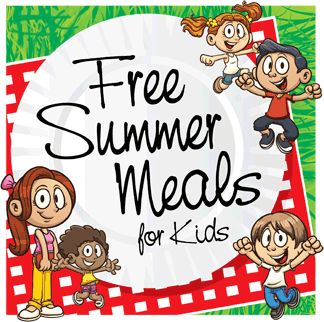 Week 3: (June 15)Cereal Bowl PacksJuice BoxFresh FruitMilkJulia’s Pepperoni Roll- Chico’s Bakery, Morgantown, WVCheese stickFresh FruitMilk